RUNNER – UP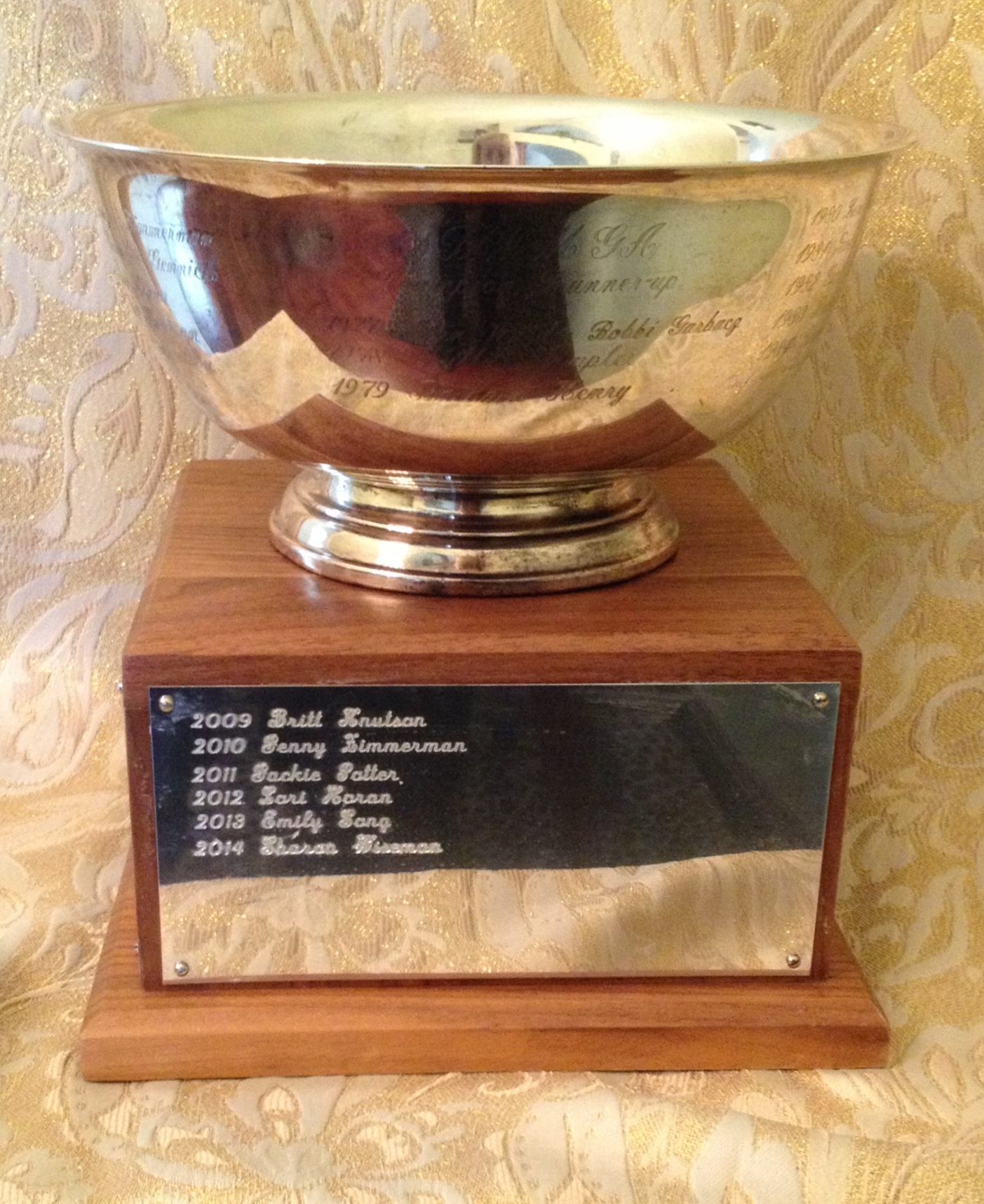 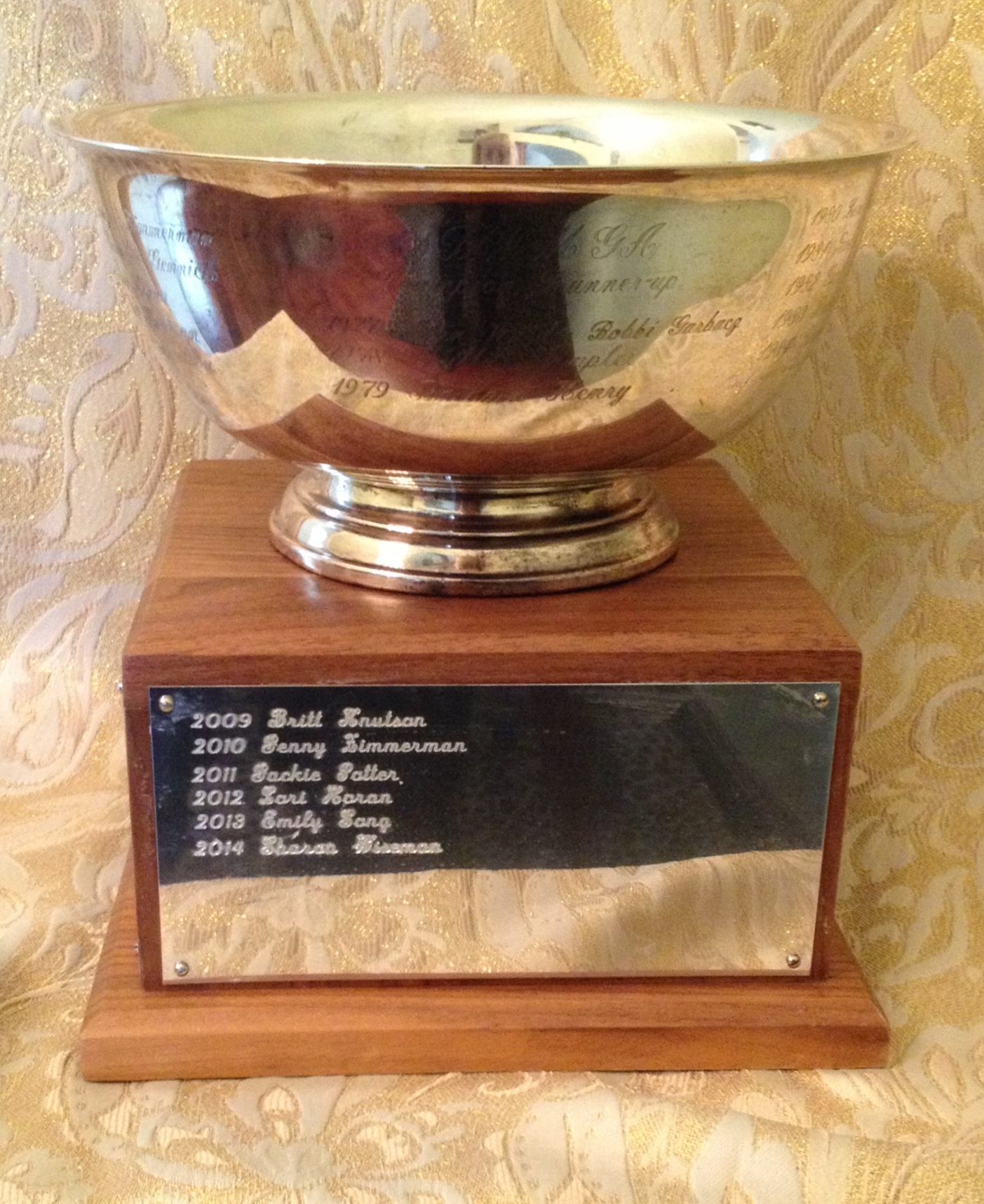 Florrie Fischgrund Legacy Trophy